Мышцы туловища1.Задняя поверхность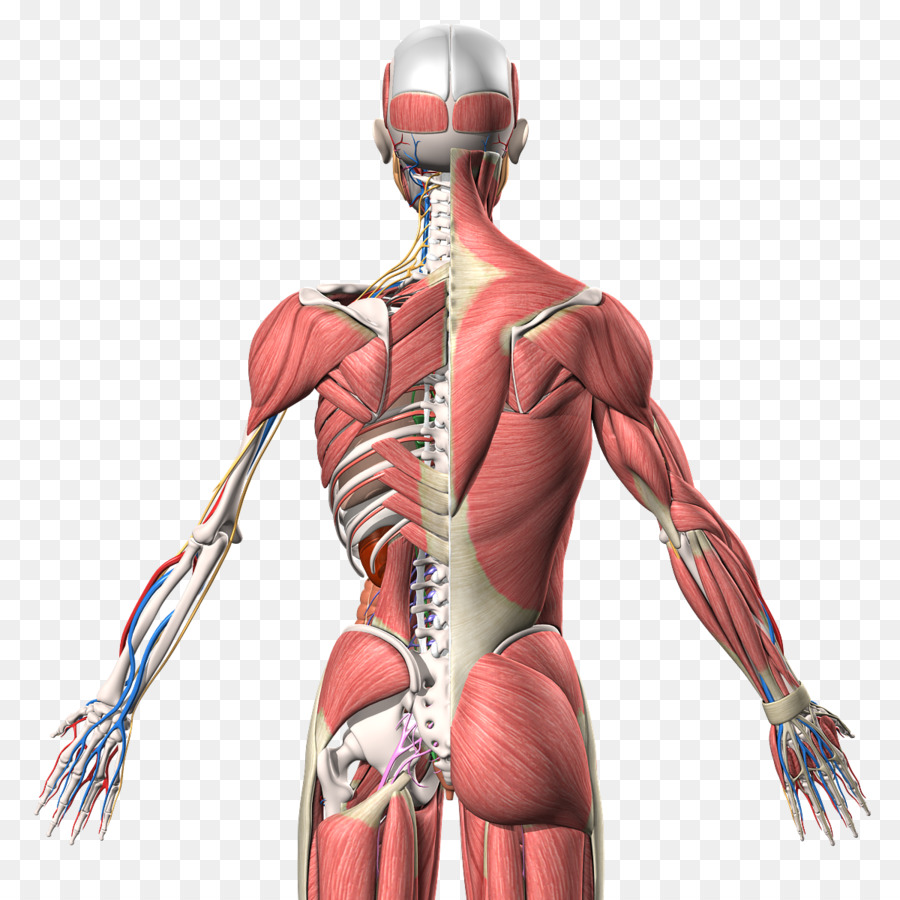 2. Передняя поверхность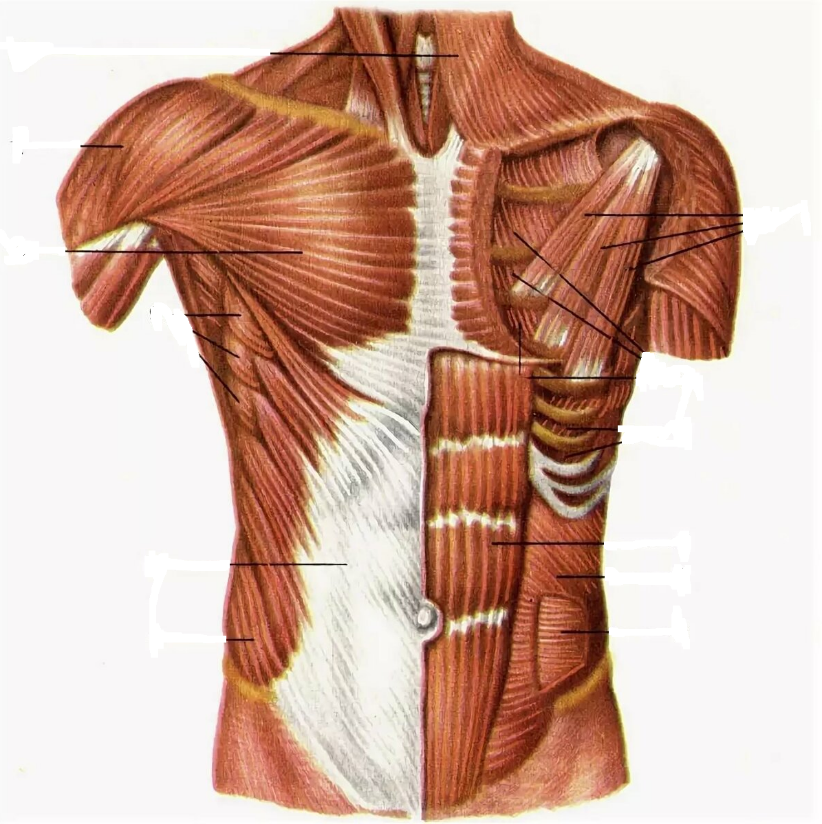 Задание 1 Заполнить таблицу в тетрадиЗадание 2 В атласе подписать на картинках ( приклеить или зарисовать) мышцы из таблицыОбласть туловищаНазвание мышцыФункцииЗадняя поверхность(поверхностные)Трапециевидная Задняя поверхность(поверхностные)Широчайшая Задняя поверхность(поверхностные)Малая и большая ромбовидныеЗадняя поверхность(поверхностные)Мышца, поднимающая лопаткуЗадняя поверхность(поверхностные) Верхняя задняя зубчатая Задняя поверхность(поверхностные)Нижняя задняя зубчатаяЗадняя поверхность(глубокие)РеменнаяЗадняя поверхность(глубокие)мышцы, выпрямляющей позвоночникПередняя поверхность(поверхностные)Большая груднаяПередняя поверхность(поверхностные) Малая грудная Передняя поверхность(поверхностные)Подключичная Передняя поверхность(поверхностные)Передняя зубчатая Передняя поверхность(поверхностные)Наружная косаяПередняя поверхность (глубокие)Наружные межреберныеПередняя поверхность (глубокие)Внутренние межреберныеПередняя поверхность (глубокие)Поперечная мышца груди Передняя поверхность (глубокие)Внутренняя косая животаПередняя поверхность (глубокие)Прямая мышца животаПередняя поверхность (глубокие)Квадратная мышца поясницыПередняя поверхность (глубокие)Поперечная мышца живота